ПРОДАЖАобъектов недвижимого имущества по адресу: Ленинградская область, Лужский район, пос. Оредеж, ул. Ленина, д. 19, лит. А.Локация и месторасположение  имуществаЛокация и месторасположение  имуществаЛокация и месторасположение  имуществаЛокация и месторасположение  имуществаЛокация и месторасположение  имуществаЛокация и месторасположение  имуществаЛокация и месторасположение  имущества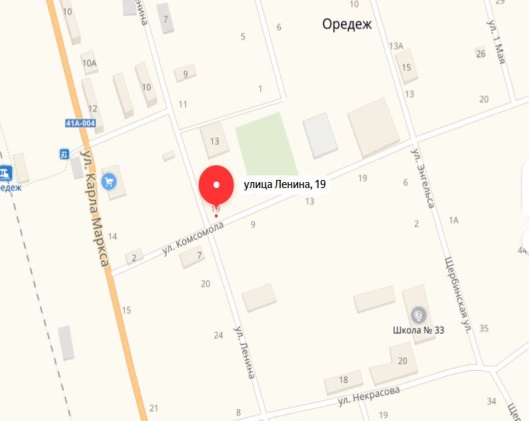 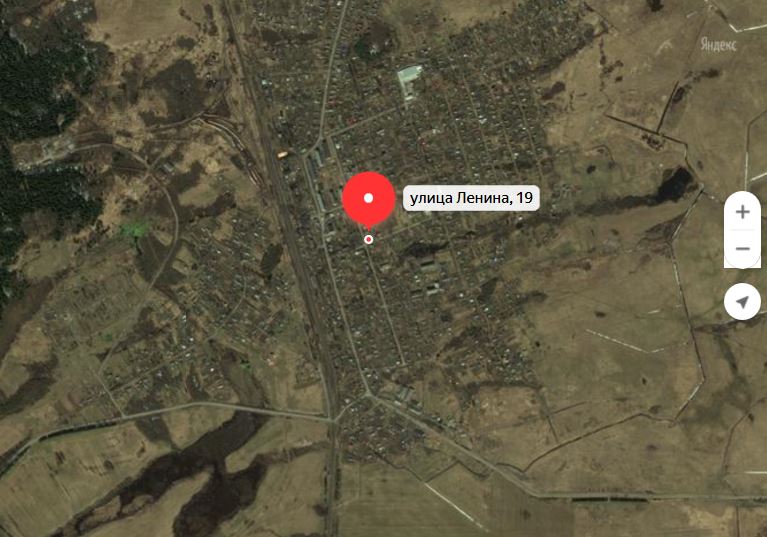 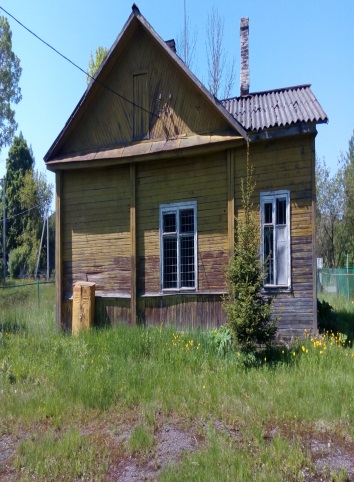 посёлок в Лужском районе Ленинградской области России. Административный центр Оредежского сельского поселения. ул. Ленина в пос. Оредеж проходит от ул. Лермонтова до ул. Комсомола.посёлок в Лужском районе Ленинградской области России. Административный центр Оредежского сельского поселения. ул. Ленина в пос. Оредеж проходит от ул. Лермонтова до ул. Комсомола.посёлок в Лужском районе Ленинградской области России. Административный центр Оредежского сельского поселения. ул. Ленина в пос. Оредеж проходит от ул. Лермонтова до ул. Комсомола.посёлок в Лужском районе Ленинградской области России. Административный центр Оредежского сельского поселения. ул. Ленина в пос. Оредеж проходит от ул. Лермонтова до ул. Комсомола.посёлок в Лужском районе Ленинградской области России. Административный центр Оредежского сельского поселения. ул. Ленина в пос. Оредеж проходит от ул. Лермонтова до ул. Комсомола.посёлок в Лужском районе Ленинградской области России. Административный центр Оредежского сельского поселения. ул. Ленина в пос. Оредеж проходит от ул. Лермонтова до ул. Комсомола.посёлок в Лужском районе Ленинградской области России. Административный центр Оредежского сельского поселения. ул. Ленина в пос. Оредеж проходит от ул. Лермонтова до ул. Комсомола.Характеристика имуществаХарактеристика имуществаХарактеристика имуществаХарактеристика имуществаХарактеристика имуществаХарактеристика имуществаХарактеристика имуществаЗдание службы газоснабжения,кадастровый номер:  47:29:0541001:838Год постройкиГод постройки1964ПерекрытияДеревянныеДеревянныеЗдание службы газоснабжения,кадастровый номер:  47:29:0541001:838НазначениеНазначениеНежилоеФундаментыБетонный ленточныйБетонный ленточныйЗдание службы газоснабжения,кадастровый номер:  47:29:0541001:838ЭтажностьЭтажность1МусоропроводнетнетЗдание службы газоснабжения,кадастровый номер:  47:29:0541001:838СтеныСтеныБревенчатыеКрышаШифернаяШифернаяЗдание службы газоснабжения,кадастровый номер:  47:29:0541001:838ПерегородкиПерегородкиКирпичВходная дверьСтальнаяСтальнаяЗдание службы газоснабжения,кадастровый номер:  47:29:0541001:838Площадь (кв.м.)Площадь (кв.м.)101,4ВодоснабжениеХолодноеХолодноеЗдание службы газоснабжения,кадастровый номер:  47:29:0541001:838Высота потолка (м.)	Высота потолка (м.)	2,70ОтоплениеСтационарноеСтационарноеЗдание службы газоснабжения,кадастровый номер:  47:29:0541001:838Отопительные приборы	Отопительные приборы	Радиаторы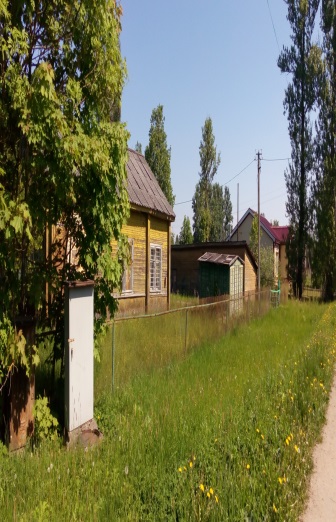 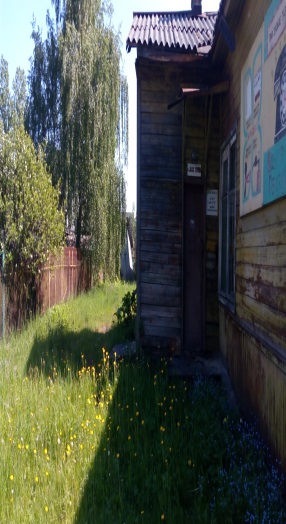 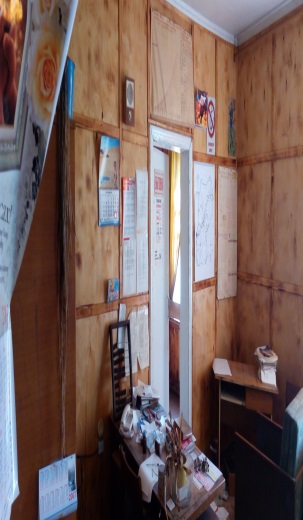 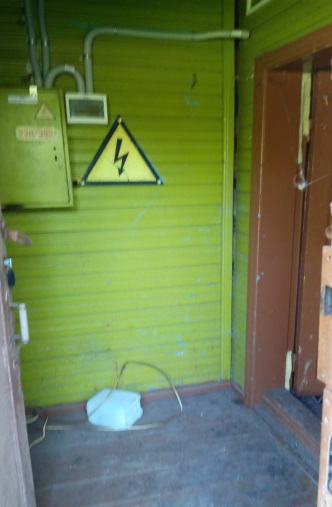 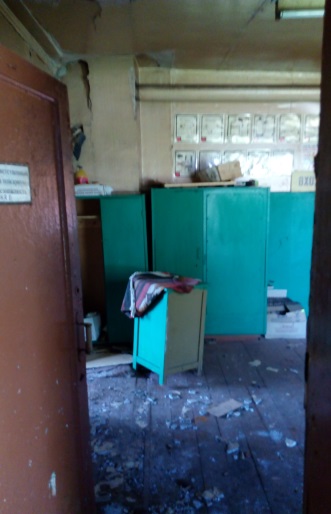 Земельный участок,кадастровый номер: 47:29:0541007:23Земельный участок в собственности, площадь 962,00 кв.м.Земельный участок в собственности, площадь 962,00 кв.м.Земельный участок в собственности, площадь 962,00 кв.м.Земельный участок в собственности, площадь 962,00 кв.м.Земельный участок в собственности, площадь 962,00 кв.м.Детально с правилами проведения торгов, требованиями к участникам, условиями и порядком заключения договора купли-продажи можно ознакомиться на сайтах собственника имущества и организатора торговДетально с правилами проведения торгов, требованиями к участникам, условиями и порядком заключения договора купли-продажи можно ознакомиться на сайтах собственника имущества и организатора торговДетально с правилами проведения торгов, требованиями к участникам, условиями и порядком заключения договора купли-продажи можно ознакомиться на сайтах собственника имущества и организатора торговДетально с правилами проведения торгов, требованиями к участникам, условиями и порядком заключения договора купли-продажи можно ознакомиться на сайтах собственника имущества и организатора торговДетально с правилами проведения торгов, требованиями к участникам, условиями и порядком заключения договора купли-продажи можно ознакомиться на сайтах собственника имущества и организатора торговДетально с правилами проведения торгов, требованиями к участникам, условиями и порядком заключения договора купли-продажи можно ознакомиться на сайтах собственника имущества и организатора торгов